ALLEZ ALLEZ C'EST DANS QUINZE JOURS .... COME ON EVERYBODY



Le 8ème FIFI Festival se déroulera les 6 - 7 -8 Septembre 2013 au stade Pierre Thivat à St Germain de Salles (03)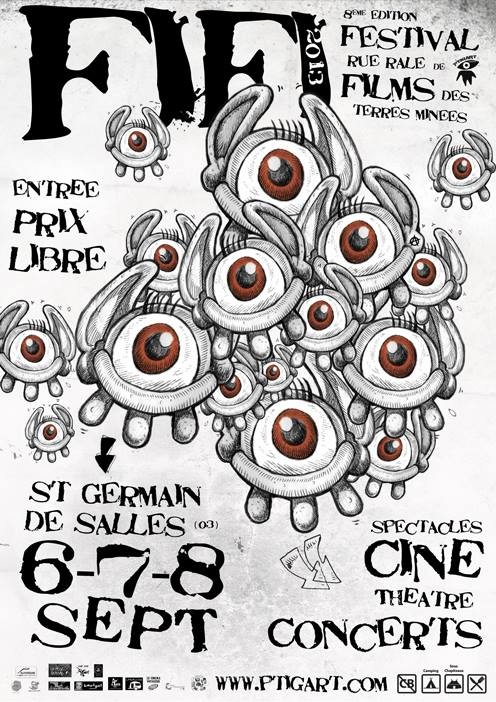 Cette année , au FIFI il y aura des films toujours, des concerts aussi, du théâtre bien sûr et avec cette année encore des chapiteaux de cirque pour vous accueillir petits et grand. Des rencontres, des échanges, un grain de folie, une pincée d'indépendance, un zeste de politique : seulement ? Venez découvrir par vous-même.AU PROGRAMME :Vendredi 6 Septembre18h : Ouverture du festival
19h30 : Début des projections
21h : Cine concert - cavophone
22h30 : Concert + Projections en exterieur 
Lalyre.com Fanfare Hip-Hop + guest (Battle de fanfare)
La Reine Mab
Electro - 03
00h00 : Spectacle de feu 
Compagnie moriquendiSamedi 7 septembre10h30 : Début des projections
21h : Concert + Projections en exterieur
La Mauvaise Humeur Hip-Hop 
BNI punk / rock - Malte
Les Knard Boiteux Ska / punk - 63
Galactik Kowboy Electro - 63Dimanche 8 septembre10h30 : Début des projections
15h : Spectacle Enfant (marionnette)
"Petit éloge de la désobéissance"
17h30 : Concert La villageoise
Chanson
19h : clôture du festival

LES FILMS
Marseille, capitale de la rupture
JUST DO IT
Copier / cloner
Avions des forêts
Tout doit disparaitre
Diseponti
UHT
Pour en finir avec l’ école
Les forces vives
Vivre ensemble en **harmonie*
Metachaos
Bikpela Bagarap (Big Damage)
Peau de Chien
L’âge adulte
Oslo Boligaksjon
Courts tout public vrac
Rue Curiol
Enfermés vivants
Séance pour enfants
Courts fictions, sélection cinéma voyageur
Gardiens
Haricots noirs et drapeau rouges
Notre dame des luttes
Noise and Resistance
Histoire du carnet anthropométrique
séance anglophone sans VF
Blanche là-bas, noire ici
L expérience du fort
Déconcertation
5 caméras brisées
Au nom du coach
Z Kola Von
...

Sur l’ ensemble du FIFI, découvrez les improvisations
de la France entière, asso aveyronnaise de création
vidéos incontrôlables et Ciné 2000 asso Toulousaine
de vidéo et projection alternative.

*CINE-SOUPE*
Initiative de cinéma à domicile,
pourvoyeur de frissons
cinémato-gastronomiques...

Impros Noctures de l’ Hallucine
Depuis 2007, l’Hallucine propose ses projections déambulantes
et dérangeantes et veut prouver qu’un autre cinéma
est possible. Installer à Sardent en Kreuz, il propose mensuellement
des projections / contes / concerts.... L’ halluciné
proposera sur l’ ensemble du festival des impro vidéos.

Et aussi le FREE SHOP
Free Shop = marchés gratuits permettant à tout un chacun de donner ce dont il n’a plus besoin, sans rien attendre en retour. C’est comme un vide grenier, mais rien n’est vendu, tout est donné. Un seul mot d’ordre : « Amenez ce que vous voulez (ce n'est pas non plus une poubelle géante, les objets, vêtements doivent être en bon état ), ou rien du tout. Repartez avec ce qui vous plaît ».Réinventons la société de consommation, et donnons, échangeons !
POUR INFOS:
150km de Gueret
60km de clermont ferrand

PRIX LIBRE
La participation au Festival est proposée à prix libre pour l’entrée du festival, ce qui donne accès à toutes les séances de
projections, les concerts, les spectacles, et toutes les animations présentes sur le site.
Le prix libre est une démarche politique, non marchande, en opposition au prix fixe, inégalitaire, qui impose le même
prix que l’on soit fortuné ou pauvre. Le prix libre met en pratique ce que nous défendons: l’égalité, la solidarité, la fraternité.
Parce que l’on paye un produit selon ses moyens, celui-ci devient accessible à tout le monde, désargenté ou plus
fortuné : c’est l’égalité. Il y en a qui ne pourront rien donner, ou peu, mais d’autres compenseront en donnant beaucoup
plus : c’est la solidarité.
Le prix libre n’est pas pour autant la gratuité : c’est donner la possibilité d’acquérir un même produit selon ses moyens
et ses motivations. Sachant que tout a un coût et afin de donner un élément d’évaluation à chacun, nous afficherons les
différentes dépenses et recettes lié au festival. Seules les boissons et le repas ne seront pas à prix libre.

TOUTES LES INFOS SONT LA : http://www.ptigart.com/
